Jak na výuku regionální geografie ?   Často slýcháme různé názory na výuku regionálního zeměpisu v České republice. Převážně je jí vyčítána její popisnost a encyklopedičnost. Učitelé stojí každoročně před problémem, jak do omezeného počtu hodin, které jsou určené pro výuku zeměpisu na základních a středních školách dostat relevantní informace o okolním světě. Už jen pouhý výčet států jednotlivých světadílů dává tušit, že se do hodin zeměpisu dostanou pouze základní informace. Podle toho je koncipovaná i většina učebnic. To bývá často i příčinou, že se tento předmět stává čím dál méně populární. Změna tohoto stavu není jednoduchá a záleží především na učitelích, jak se k této situaci postaví a jak zdůvodní jiný přístup k této problematice, která úzce souvisí s geografickým myšlením.  To velmi úzce souvisí s výběrem a hodnocením dostupných zdrojů informací pro výuku zeměpisu. V celém kontextu jde především o to, jak vytvořit žákům a studentům čas, aby dostali příležitost k učení a samostatné práci. Jednou z možností je zařazení práce na případových studiích. Charakteristika některých případových studií, které se týkají především práce v městské nebo venkovské krajině je představena na webových stránkách katedry geografie PdF MU: http://www.ped.muni.cz/fine/. Náměty pro výuku regionální geografie představujeme na stránkách vzdělávacího portálu, ve kterém se právě nacházíte: http://educoland.muni.cz/geografie/vymena-zkusenosti/.    Jedná se ve své podstatě o to, aby si učitelé vytvořili a obhájili alespoň dvakrát za pololetí zařazení případových studií i do výuky regionální geografie. Pro tuto příležitost představujeme dva náměty, které jsme řešili se studenty učitelství pro druhý stupeň základní školy a nižší ročníky víceletých gymnázií v rámci projektu: MUNI/FR/1315/2014. Oba projekty se snaží o zapojení myšlení žáků nad dvěma rozdílnými zprávami ze světa. U obou námětů je uvedené řešení, které vytvořili studenti katedry geografie PdF MU. Navržená příprava na vyučování slouží jako podklad pro realizaci této výuky na základní škole.Tato případová studie je určena pro 7. ročník ZŠ, ve kterém leží těžiště regionálního zeměpisu světadílů a oceánů. Základem takto koncipované výuky je vytvoření příležitostí k učení a myšlení v souvislostech. Výuka by měla probíhat párovou formou. Cvičení má tři úrovně. První úroveň je jeho vypracování studenty učitelství zeměpisu. Na základě vypracovaného cvičení udělají studenti návrh konkrétní přípravy na výuku regionální geografie Asie. Hlavním cílem je pochopení úlohy různých zdrojů informací k zadané problematice.Zadání cvičení č. 1 – práce s článkem Cvičení má za úkol analyzovat vybraný článek z novin, či jiných medií z hlediska geografie. Studenti si procvičí zejména:Kladení geografických otázek;Hledání odpovědí na tyto otázky;Hodnocení informačních zdrojů, které jsou studentům k dispozici.Úkol 1: Přečtěte si článek – viz příloha č. 1.Úkol 2: Najít v článku slova, věty či souvětí, které nějakým způsobem charakterizují Kazachstán nebo dění v něm. Úkol 3: Vytvoř si na tyto geografické charakteristiky geografické otázky.Úkol 4: Vyzkoušet si, zdali na některé umím odpovědět.Úkol 5: Použijte nejdříve článek, učebnice, atlasy a pak další informační zdroje – můžete použít tabulku – viz motivační text.  Úkol 6: Dejte dohromady stručnou charakteristiku Kazachstánu, která by vedla k odpovědím na tyto otázky včetně mapového podkladu a výběru obrázku z Kazachstánu.Úkol č. 7: Udělejte modelovou přípravu na tuto hodinu s žáky ZŠ podle navržené tabulky.Motivační textJe to jiný svět. Ale za krásné peníze, říká Jeslínek o angažmá v Kazachstánu13. října 2014 13:05 - Astana Ještě čtyři zápasy a roční zkušenost s Kazachstánem bude u konce. Ač fotbalový útočník Jiří Jeslínek prožil při angažmá v Tobolu Kostanaj daleko na východě věci, o nichž se mu ani nesnilo, rád by v zemi zůstal. „Některé záležitosti jsou neuvěřitelné, ale finanční stránka všechno trumfne," přiznává bez okolků syn bývalého vynikajícího obránce, že opouštět asijskou zemi i přes všechny podivnosti nehodlá.Česká reprezentace nastoupí v pokračování kvalifikace ME v pondělí v Astaně proti domácímu týmu. Jaká je kvalita fotbalu v zemi, která je od ledna vaším domovem?Fotbal v Kazachstánu jde rok od roku nahoru. Bavil jsem se s místními, po necelém roce mám slušnou představu. Před každou sezónou přicházejí lepší cizinci, jde o důsledek ekonomické krize v Evropě. Ale tady finance jsou.Působil jste i na Ukrajině. Můžete obě země z fotbalového hlediska porovnat?Na Ukrajině šel momentálně fotbal vlivem válečného konfliktu s Ruskem dolů. Minimálně o třídu. Však řada hráčů z tamních klubů nyní působí právě v Kazachstánu. Fotbalisté na Ukrajině byli zvyklí na vysoké platy, jenže momentálně jsou v tamní soutěži problémy. Jen Šachtar Doněck, Dněpropetrovsk, Metalist Charkov a Dynamo Kyjev platí hráčům podle mých informací včas. Tady jsou kluby stabilní, bez ekonomických problémů. Vždy na rok všichni znají rozpočet, z něhož musí vycházet. Nehrozí žádné problémy.Jakou kvalitu má nejvyšší soutěž v Kazachstánu?Mnozí si řeknou, že je to Asie, tudíž zdejší liga nemůže být těžká. Ale krutě se mýlí ten, kdo žije v přesvědčení, že zde snadno nastřílí patnáct gólů za sezónu a půjde za lepším. Je spousta faktorů, které výkony ovlivňují.Co přesně máte na mysli?Kazachstán je obrovská země. Na zápasy létáme standardně čtyři pět hodin. Někdy i více. Letadla jsou starší. My máme čtyřicet let staré. V zimě jsou kruté mrazy, čtyřicet pod nulou není výjimka. V březnu a v dubnu se hraje jen na umělé trávě, při utkání je minus patnáct stupňů, strašidelný vítr. Není to pak žádný hezký fotbal. Začínali jsme v polovině března, ale na přírodní trávu se dostali druhý týden v květnu. A když říkám tráva, tak hodně přeháním. Je to udusaná hlína s trsy trávy. U nás ve třetí třídě je lepší povrch. Zde pořád mrzne, hřiště nejsou vyhřívaná, tudíž terény jsou strašidelné. I proto mnohé týmy přešly na umělku.Nemáte ve čtyřicet let starém letadle obavy z přesunů za zápasy?Piloti nám říkají, abychom se ničeho nebáli, že nová letadla jsou plná elektroniky a moderních přístrojů, zatímco náš stroj je ověřený lety. Přesvědčují nás, že v případě výpadku motorů doplachtíme a přistaneme kdekoliv, zatímco s novými typy to prý nejde. Jenom pro představu, nad sedačkami nejsou žádná světélka, v oknech stínítka, ale člověk si zvykne. Některé kluby nelétají a jezdí vlakem, což zabere třeba čtyřiadvacet hodin. A soutěž rezervních týmů zahrnuje jen transfery vlakem, což je někdy i na dva dny.Získal si fotbal v Kazachstánu místo v srdci fanoušků?My máme stadión pro devět tisíc lidí, čtyři tisíce fanoušků v úvodu chodily. Teď se nám ve skupině o záchranu moc nedaří, takže na tribunách jsou přibližně dva tisíce příznivců. Zájem lidí je ve srovnání s Ukrajinou určitě mnohem horší. Podpora při zápasech venku je pak úplně nulová, což je dáno velkými vzdálenostmi. Nejbližší zápas máme v Astaně, což je sedm set kilometrů. Tudíž je nepředstavitelné, aby za námi lidé cestovali. Zdejší dálnice nejsou jako v Česku, jde o obyčejné cesty, mnohdy nezpevněné. Brněnská D1 je proti zdejším dálnicím něco jako Las Vegas.Disponují kluby s ohledem na dostatečné finanční zázemí i regeneraci a možnostmi, které jsou pro hráče samozřejmostí v Česku?Na to se ve srovnání s Evropou moc nedbá. Máme bázu v budově, kde první tři patra tvoří sanatorium pro lidi po těžkých úrazech. Pokud hráči chtějí využít saunu, ledové bazénky nebo standardní bazén, musí to klub objednat. Nebo si vše řešíme individuálně ve městě.Jak berou domácí hráči fotbalisty, kteří přicházejí ze zahraničí?Je složité mluvit zde o kolektivu. Zatímco místní kluci jsou převážně na báze, kde se nemusí o nic starat, protože jim vyperou a uvaří, cizinci většinou mají byt. Nechci nikoho urazit, ale naše báza je na stejné úrovni, jako jsou ubytovny pro dělníky. Je čtyřicet let stará, včetně nábytku. Podmínky jsou trošku tvrdší. Ale hlavně platí, že se na báze sejdeme hodinu před tréninkem, pak se společně jede autobusem na trénink, následně z něj zpět na bázu, kde se ve vlastních pokojích osprchujeme a rozprchneme. I proto je tým rozbitý do malých skupinek.Jsou všechny nástrahy, ať už fotbalové či ty z běžného života, vykoupeny finančním ohodnocením?Rozhodně ano. Kazachstán nejde srovnat s Českem. Upřímně, ani ve Spartě bych jako nejlepší hráč nevydělal co zde. Možná si někdo řekne, že jsem doma byl průměrný hráč. Ale když šance přišla, šel jsem si vydělat krásné peníze. Tady nic neutratím. Devadesát procent výplaty ušetřím, protože je zde vše hodně levné a nic nepotřebuji. Hlavně se nestane, že by někdo tři měsíce hráčům neplatil jako je běžné v Česku, protože dojdou peníze. Já měl výhodu, že jsem byl na Ukrajině. Věděl jsem, co mě čeká. Dělám, co mě baví, dostáváme všechno včas. Doma bych bral sedmkrát méně. Skoro nic jiného neumím, tak je pochopitelné, že se chci zabezpečit.Je hodně velké utrpení přežít rok v Kazachstánu bez syna a ženy?Shodou okolností odjely minulou neděli. Nejprve jsem žil v Kazachstánu dva a půl měsíce sám, pak jsme byli čtyři měsíce spolu. Když přijedete z Prahy sem, je to těžké. Šok! Zde jsou pořád problémy. Není to jako u nás. Třeba dva měsíce netekla teplá voda. Bojlery jsou jen v některých bytech, další mají smůlu. Nebo několik dnů v týdnu nepřetržitě teče zkalená voda.Se stravováním jste problémy neměl?Jsou zde hezké restaurace. Jídlo na slušné úrovni. Horší je to s obsluhou. Zažil jsem, že přílohu přinesli dvacet minut před hlavním jídlem, někdy polévku po hlavním jídle. Personál nemá vzdělání. Kdo je zvyklý z Česka, hodně by se divil. Myslím, že umění kuchařů je v pohodě, ale servis je šílený. Nevědí, jak se obsluhuje. Jsou zcela mimo. To nelze se servisem u nás doma srovnávat.Panuje před pokračováním kvalifikace v Kazachstánu velké očekávání? Jaké jsou ambice domácí reprezentace?Získat vždy o pár bodů více než v předešlém kvalifikačním cyklu. Všichni berou Kazachstán jako jasného outsidera, ale bude to pro kluky těžký zápas. Z pohledu kvality se českému týmu nemohou rovnat. Ale pro domácí je obrovská výhoda, že hrají na umělé trávě. Kdo je z českých hráčů zvyklý nastupovat na takovém povrchu... Tady hrají na umělce prakticky všichni reprezentanti. Vliv může sehrát i velký časový posun. Pokud budou domácí držet dlouho nerozhodný výsledek, naroste jim sebevědomí. Místní lidé Kazachstánu moc nevěří. Předpovídají, že Česko vyhraje alespoň o tři góly. Ale nebude to tak snadné.Kvalifikační duel se uskuteční v Astaně. Je velký rozdíl mezi životem v metropoli a vaším současným domovem?Veliký, obrovský. Astana je hodně umělé město. Za pět let to má být něco jako Dubaj. Staví se nové byty, obchodní centra, mrakodrapy. To město zažívá ohromný boom, progres je obrovský a viditelný na první pohled. S Kostanají nelze vůbec spojovat či snad porovnávat.Už máte jasno, zda budete v Kazachstánu pokračovat?Chtěl bych zůstat. Byl jsem na Ukrajině, nemám problém s jazykem. Doba je dnes těžká, někam se dostat je strašně složité. Dal jsem pět gólů, což není tolik ve dvaceti zápasech, ale i tak jsem nejlepší střelec. Snad bude vedení s mými výkony spokojeno. Ještě třeba na dva roky bych kontrakt rád podepsal. V Kazachstánu to není jako u nás. Nová smlouva se neřeší půl roku před vypršením stávající, ale na poslední chvíli. S prezidentem klubu jsem mluvil minulé pondělí. V lednu dostane rozpočet od gubernátora oblasti, který určuje, kolik financí dá na fotbal. Bude-li budget menší třeba o tři milióny dolarů, nebude si klub moci dovolit cizince.Nečeká prezident i na vývoj soutěže, kde jste předposlední a bojujete o záchranu?Zbývají čtyři kola, ale nikdo neví, kolik sestoupí týmů. Teprve zasedne federace a rozhodne. Před dvěma lety tým z Almaty skončil poslední, ale federace rozhodla tři kola před koncem, že sestupovat nikam nebude. Nechápu, jak může odstartovat soutěž, u které není daný sestupový klíč. Ale to je prostě Kazachstán. Je to jiný svět, ale už jsem si zvykl. A nechci odejít.Radek Malina (Astana), Sport.cz, Právo ■ Zpracování cvičení – vlastní realizace v průběhu cvičení z didaktiky geografiePřístupy ke zpracování úkolů byly různé. Někteří studenti využili zpracování formou tabulky, ve které byly v prvním sloupci zformulovány otázky a v dalších sloupcích uváděli, kde na ně hledali odpovědi – viz tab. č. 1. Dalším přístupem bylo využití barev pro odpovědi z různých zdrojů informací. Viz další text.Tab. č. 1 Geografické otázky a zdroje pro odpovědiEva Žákovská pracovala následujícím způsobem: Úkol 1: Přečtěte si článek – viz příloha.Úkol 2: Najít v článku slova, věty či souvětí, které nějakým způsobem charakterizují Kazachstán nebo dění v něm. (podtrženo v článku)Úkol 3: Vytvoř si na tyto geografické charakteristiky geografické otázky.Úkol 4: Vyzkoušet si, zdali na některé umím odpovědět.Úkol 5: Použijte nejdříve učebnice, atlasy a pak další informační zdroje. Tvůrčí práce začíná až s tvorbou otázek a následném hledání odpovědí:Kde se nachází Kostanaj? – Daleko na východě.(googlemaps.cz) Nachází se na S Kazachstánu ( mezi řekami Tobol a Turgaj)Co je Astana? – Astana je hlavní město Kazachstánu.(Školní atlas světa, 2013) Astana se nachází na SV Kazachstánu na řece IšimProč nemají FC v Kazachstánu ekonomické problémy? – Všichni znají rozpočet a vychází z něj.Jaká je velikost Kazachstánu? – Je to obrovská země. Na zápasy létají standardně 4-5 hodin, někdy i více.Wikipedie: 2 717 300 km²Google: 2 717 000 km²Jaké jsou klimatické podmínky Kazachstánu? – V zimě jsou kruté mrazy, -40°C není výjimka, v březnu a dubnu je -15°C a strašidelný vítr.(Dvořák, Kohoutková, Taibr, 2005) Podnebí mírné suché a na JV mírné vlhké; vnitrozemské podnebí s nízkými srážkami a značnými rozdíly teplot mezi létem (suché, horké) a zimou (mrazivá). (s. 90-91)(Demek, 2008) Podnebí je vnitrozemské suché (s. 57)(Školní atlas světa, 2013) Vnitrozemské klima, lednové teploty se pohybují kolem -17,7°C, průměrné červencové teploty se pohybují kolem 20,4°C, průměrné roční srážky: 100-300 mm ročněWikipedie: Pro Kazachstán jsou typické velké rozdíly teplot: na jihu je rozdíl teplot mezi nejteplejším a nejstudenějším měsícem až 30 °C a na severu až 40°-41 °C, nejstudenější měsíc je leden, jeho průměrná teplota na severu je -19°, na jihu -8 °C, nejteplejším měsícem je červenec.Proč se v Kazachstánu hraje na umělém trávníku? – Kvůli špatným klimatickým podmínkám se trávníku příliš nedaří. Je to spíš hlína s trsy trávy. Pořád mrzne a hřiště nejsou vyhřívaná.(Dvořák, Kohoutková, Taibr, 2005) Velký nedostatek vody hlavně na kazašských stepích. Nikde se zemědělství neobejde bez zavlažování (vysychání jezer). (s. 107)(Školní atlas světa, 2013) Vegetační pásma Kazachstánu: Na J pouště a polopouště, na S stepi a lesostepi, nízké roční úhrny srážek (100-300 mm ročně) takže trávě pro fotbalová hřiště se tu nebude příliš dařit.Jakým způsobem se v Kazachstánu cestuje na velké vzdálenosti?  - Letadly, ty jsou stará až 40 let, vlakem, ale ten je příliš pomalý.Jaká je vzdálenost mezi Astanou a Kostanaj? – 700 km(googlemaps.cz)Autem severní cestou 691 km (8 h 19 min), jižní cestou 741 km (8 h 54 min)Letadlem 1 h 15 minJaká je v Kazachstánu infrastruktura? – Dálnice jsou jen obyčejné cesty, mnohdy nezpevněné.(Školní atlas světa, 2013).silnice převážně nezpevněné (průměrně zpevněno cca 65-90 % silnic – nejvyspělejší na S Kazachstánu. V pouštních oblastech je dopravní síť výjimečná)železniční sít je řídká, širokorozchodné koleje (1524 mm)říční doprava jen sezonní na řece Irtyš na S KazachstánuJaké jsou platové podmínky fotbalistů v Kazachstánu ve srovnání s Českem? – V Kazachstánu si fotbalista vydělá mnohem více. Navíc až 90% výplaty ušetří, protože je tam hodně levně.Jaké jsou tam problémy s vodním potrubím? – Například i dva měsíce neteče teplá voda, bojlery jsou jen v některých bytech. Nebo několik dnů v týdnu teče zkalená voda.(Dvořák, Kohoutková, Taibr, 2005) Neuvážené zásahy do původně úrodných stepí a soustředění těžkého průmyslu vedly k rozsáhlému poškození životního prostředí a rozšíření pouští. (To má jistě vliv i na kvalitu vody.) (s. 107)Jaké je v Kazachstánu stravování? – Jsou zde hezké restaurace, jídlo je dobré, ale obsluha je nevzdělaná a neumí obsluhovat, jak jsme zvyklí v ČR.http://www.hedvabnastezka.cz/bešparmak vynikající pečené koňské nebo skopové maso. šašlik, tedy maso grilované nad ohněm (opět většinou skopové nebo kuřecí). Spolus s lepjoškou (nekvašený chléb) a cibulí bude zřejmě nejčastější stravou turisty v celé Střední Asii.Plov - základem je skvěle připravená rýže se skopovým masem a zeleninou (mrkev, tuřín). manty, což jsou těstovinové kuličky, nejčastěji s masovou nádivkou, ale třeba také se zeleninou. Pije se nejčastěji čaj, časté jsou původně speciální restaurace – tzv. čajchányK dostání je rovněž pivo (ve velkých městech lze najít i české)Typickou kočovnickou specialitou je kumys, tedy zkvašené kobylí mléko. Na venkově tvoří spolu s pšeničnými plackami a kobylím nebo ovčím sýrem základ stravy. Jeho chuť i vůně je zvláštní a zároveň působí jako výborné projímadlo. Nabídnout kudys patří k základnímu bontónu kočovníků a jeho odmítnutí může být pojímáno jako urážka hostitele.V pouštních oblastech se lze setkat i s šubatem, což je velbloudí mléko.Kdo je favoritem v utkání Kazachstán-ČR? – Všichni, včetně Kazachstánců, berou Kazachstán jako jasného outsidera, ale bude to těžký zápas pro český tým. Češi nejsou zvyklí hrát na umělém trávníku, budou muset překonat velký časový posun.Jaký je časový posun mezi Prahou a Astanou? – velký(Školní atlas světa, 2013) 5 hodinJak vypadá Astana? - Astana je hodně umělé město. Za pět let to má být něco jako Dubaj. Staví se nové byty, obchodní centra, mrakodrapy. Město zažívá ohromný boom, progres je obrovský a viditelný na první pohled.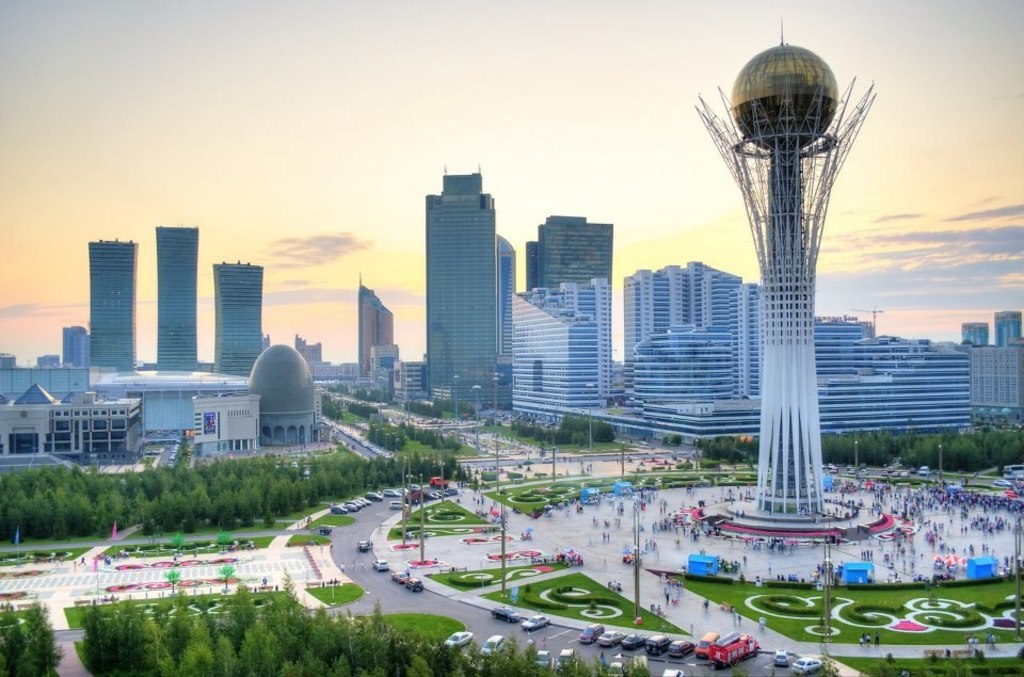 					www.skyscrapercity.com (www. lideazemě.cz)Astana je dílem prezidenta Nursultana Nazarbajeva, který se rozhodl opustit tradiční metropoli Almaty postavit hypermoderní stepní velkoměsto. Astanu navrhl světoznámý japonský architekt Kišo Kurokawa jako pečlivě promyšlený celek, jehož centrem je pyramida. Do původně jednotného konceptu nového města však postupně zasahovaly vlivy bohatých kazašských společností, jejich bossů a politiků, kteří si impozantní sídla upravovali po svém.Mraveniště (oficiální názevTriumf Astany) - obrovský obytný věžák, který se nápadně podobá známým moskevským palácům Stalinovy epochy.Zapalovač (Budovu ministerstva dopravy)Injekční stříkačka - kruhový palácBajtěrek - vyhlídková věž stojící uprostřed centra a připomíná obrovský pohár pro vítěze. Ze skleněné koule ve výšce 97 metrů se nabízí jedinečný pohled na centrum města.Palác Chan-šatyr - připomíná křivě postavenou jurtu kolosálních rozměrů. Je obrovským zábavním centrem se stovkami butiků a umělými plážemi s pískem přivezeným až z Malediv.Zdroje:Učebnice:DEMEK, Jaromír. Zeměpis světadílů pro základní školy. 1. vyd. Praha: SNP, 2008. ISBN: 978-80-7235-383-5DVOŘÁK, Jiří,  KOHOUTOVÁ, Alice, TAIBR, Pavel. Zeměpis 7 učebnice pro základní školy a víceletá gymnázia. 1. vyd. Plzeň: FRAUS, 2005. ISBN: 80-7238-304-3Atlas:Školní atlas světa. 3. vyd. Praha: Kartografie Praha, 2013. ISBN 978-80-7393-074-5.Internetové zdroje:Google maps. dostupné z: www.google.cz/mapsWikipedie. dostupné z: www. wikipedie.czDORAZÍN, Martin. Lidé a Země: Astana zázrak ve stepi.  30. 11. 2010. dostupné z: http://www.lideazeme.cz/clanek/astana-zazrak-ve-stepi,  Skyscrapercity. dostupné z: http://www.skyscrapercity.com/showthread.php?t=1552656Hedvábná stezka. 27. 5. 2006. http://www.hedvabnastezka.cz/zeme/asie/kazachstan/asie-kazachstan-jidlo-a-piti/Příprava na vyučování – formulářNejdůležitějším bodem, pro další práci učitele není jen nalézt řešení na zadaný úkol, ale jde zejména o vytvoření přípravy na konkrétní vyučovací hodinu tak, aby byla realizovatelná v budoucí školní praxi. Pro tuto příležitost využíváme „modelovou“ tabulku, která je poměrně podrobná a některé její kolonky se dají vyplnit až po ukončení hodiny, protože obsahují především zpětnou vazbu, viz tab. č. 2. Zpočátku se zdá vyplňování takto podrobné přípravy na výuku zbytečné. Opak je však pravdou především pro zdůvodnění odlišného přístupu k výuce. Důležitá je zejména formulace cílů a zařazení výuky do tematických celků. Tím můžeme zdůvodnit, že nevěnujeme jednomu tématu „zbytečný“ čas.Tab. č. 2                               Plánování výuky – zeměpisPříprava na vyučování – vlastní realizaceTab. č. 2                                              Plánování výuky – zeměpisCVIČENÍ Z REGIONÁLNÍ GEOGRAFIEKAZACHSTÁNJiří Jeslínek začínal s fotbalem v Dukle Praha, později hrál za Spartu Praha, v jejímž dresu naskočil i do nejvyšší české soutěže. Následně působil v Českých Budějovicích, Mostu, Kladně a Bohemians Praha. V sezónách 2011-13 byl jeho domovem ukrajinských Krivoj Rog, podzim minulého roku prožil v Mladé Boleslavi, ale od ledna je hráčem Tobolu Kostanaj, kde působí společně s Ondřejem Kušnírem a Štěpánem Kučerou.GEOGRAFIKÉ OTÁZKYODPOVĚĎ V ČLÁNKUUČEBNICE1.CHALUPA, P., HÜBELOVÁ.      D. Zeměpis: Lidé a     hospodářství. Brno: Nová       škola, 2010.2. SVATOŇOVÁ, H. Asie,        Austrálie a Oceánie,      Antarktida. Brno: Nová Škola,       2008ATLAS Školní atlas světa. Kartografie Praha, 2003V kterém světadílu se nachází Kazachstán? V odpovědi na třetí otázku v článku.Uč. 2. str 38Politické rozdělení str 18-19Zařadil bys Kazachstán mezi státy větší, střední nebo menší rozlohy?V odpovědi na čtvrtou otázku v článku.Uč. 2. str 38Politické rozdělení str 18-19Ročník:                               Tematický(é) celek(y):                                                                 Tematický(é) celek(y):                                                                 Téma hodiny:    Časová dotace:                     Téma hodiny:    Časová dotace:                     Očekávané výstupy: uvedete, který OV téma hodiny procvičuje. Očekávané výstupy: uvedete, který OV téma hodiny procvičuje. Očekávané výstupy: uvedete, který OV téma hodiny procvičuje. Očekávané výstupy: uvedete, který OV téma hodiny procvičuje. Očekávané výstupy: uvedete, který OV téma hodiny procvičuje. Dílčí cíle:  Musí být konkrétní a měřitelné. Týkají se přímo tematického celku a toho, co bude žák umět po skončení hodiny.Dílčí cíle:  Musí být konkrétní a měřitelné. Týkají se přímo tematického celku a toho, co bude žák umět po skončení hodiny.Dílčí cíle:  Musí být konkrétní a měřitelné. Týkají se přímo tematického celku a toho, co bude žák umět po skončení hodiny.Dílčí cíle:  Musí být konkrétní a měřitelné. Týkají se přímo tematického celku a toho, co bude žák umět po skončení hodiny.Dílčí cíle:  Musí být konkrétní a měřitelné. Týkají se přímo tematického celku a toho, co bude žák umět po skončení hodiny.Dovednosti: uvedete ty, které si žáci během výuky osvojí nebo procvičí.Dovednosti: uvedete ty, které si žáci během výuky osvojí nebo procvičí.Dovednosti: uvedete ty, které si žáci během výuky osvojí nebo procvičí.Dovednosti: uvedete ty, které si žáci během výuky osvojí nebo procvičí.Náměty pro terénní výuku: pokud je to učivo nebo jeho část vhodné pro praktická cvičení v terénu.Sylabus tématu/začlenění  do širšího rámceStručně začleníte téma hodiny do širšího rámce – na co navazuje, co bude následovat.  V bodech provedete obsahem hodiny. Sylabus tématu/začlenění  do širšího rámceStručně začleníte téma hodiny do širšího rámce – na co navazuje, co bude následovat.  V bodech provedete obsahem hodiny. Sylabus tématu/začlenění  do širšího rámceStručně začleníte téma hodiny do širšího rámce – na co navazuje, co bude následovat.  V bodech provedete obsahem hodiny. Sylabus tématu/začlenění  do širšího rámceStručně začleníte téma hodiny do širšího rámce – na co navazuje, co bude následovat.  V bodech provedete obsahem hodiny. Mezipředmětové vazby:Na které předměty téma navazuje, které propojuje.Pomůcky: uvedete výčet všech pomůcek                                                 Pomůcky: uvedete výčet všech pomůcek                                                 Pomůcky: uvedete výčet všech pomůcek                                                 Pomůcky: uvedete výčet všech pomůcek                                                 Příprava učebny: místo realizace – učebna, specializovaná učebna, školní pozemek apod. Pokud učebnu připravujete, stačí nakreslit schéma rozestavění nábytkuIndividuální přístup:Týká se případné diferenciace obtížnosti učiva – výběr pro talentované či slabší žákyIndividuální přístup:Týká se případné diferenciace obtížnosti učiva – výběr pro talentované či slabší žákyIndividuální přístup:Týká se případné diferenciace obtížnosti učiva – výběr pro talentované či slabší žákyIndividuální přístup:Týká se případné diferenciace obtížnosti učiva – výběr pro talentované či slabší žákyIndividuální přístup:Týká se případné diferenciace obtížnosti učiva – výběr pro talentované či slabší žákyScénář hodinyScénář hodinyScénář hodinyScénář hodinyScénář hodinyČinnost žákůUvádí se stručně, jaká činnost po jednotlivá časová období přísluší žákůmČinnost žákůUvádí se stručně, jaká činnost po jednotlivá časová období přísluší žákůmčasčasMetody/ činnost učiteleUvádí se stručně, jaká činnost po jednotlivá časová období přísluší učiteli, jaké zvolil metody výuky.Hodnocení aktivit žáků v hodiněPodle celého charakteru hodiny a vytyčených cílů určíme předmět případného průběžného hodnocení žákových aktivit v hodině. Hodnocení aktivit žáků v hodiněPodle celého charakteru hodiny a vytyčených cílů určíme předmět případného průběžného hodnocení žákových aktivit v hodině. Hodnocení aktivit žáků v hodiněPodle celého charakteru hodiny a vytyčených cílů určíme předmět případného průběžného hodnocení žákových aktivit v hodině. Hodnocení aktivit žáků v hodiněPodle celého charakteru hodiny a vytyčených cílů určíme předmět případného průběžného hodnocení žákových aktivit v hodině. Hodnocení aktivit žáků v hodiněPodle celého charakteru hodiny a vytyčených cílů určíme předmět případného průběžného hodnocení žákových aktivit v hodině. Hodnocení výuky – sebereflexe učiteleZamyslíte se nad svou rolí ve vedení výuky. Zhodnotíte klady a nedostatky, které se při výuce vyskytly.Hodnocení výuky – sebereflexe učiteleZamyslíte se nad svou rolí ve vedení výuky. Zhodnotíte klady a nedostatky, které se při výuce vyskytly.Hodnocení výuky – sebereflexe učiteleZamyslíte se nad svou rolí ve vedení výuky. Zhodnotíte klady a nedostatky, které se při výuce vyskytly.Hodnocení výuky – sebereflexe učiteleZamyslíte se nad svou rolí ve vedení výuky. Zhodnotíte klady a nedostatky, které se při výuce vyskytly.Hodnocení výuky – sebereflexe učiteleZamyslíte se nad svou rolí ve vedení výuky. Zhodnotíte klady a nedostatky, které se při výuce vyskytly.Roč.                                    7.Tematický(é) celek(y):  Geografické informace, zdroje dat, kartografie a topografie; Přírodní obraz Země; Společenské a hospodářské prostředí;Regiony světa;Životní prostředí;Tematický(é) celek(y):  Geografické informace, zdroje dat, kartografie a topografie; Přírodní obraz Země; Společenské a hospodářské prostředí;Regiony světa;Životní prostředí;Tematický(é) celek(y):  Geografické informace, zdroje dat, kartografie a topografie; Přírodní obraz Země; Společenské a hospodářské prostředí;Regiony světa;Životní prostředí;Tematický(é) celek(y):  Geografické informace, zdroje dat, kartografie a topografie; Přírodní obraz Země; Společenské a hospodářské prostředí;Regiony světa;Životní prostředí;Téma hodiny:                         Střední Asie (SNS), práce s různými zdroji informací.Časová dotace: 90 min., dvě vyučovací hodinyOčekávané výstupy:Organizuje a přiměřeně hodnotí geografické informace a zdroje dat z dostupných kartografických produktů a elaborátů…;rozlišuje a porovnává složky a prvky přírodní sféry, jejich vzájemnou souvislost a podmíněnost, rozeznává, pojmenuje a klasifikuje tvary zemského povrchulokalizuje na mapách světadíly, oceány a makroregiony světa podle zvolených kritérií…; porovnává a přiměřeně hodnotí polohu, rozlohu, přírodní, kulturní, společenské, politické a hospodářské poměry…;porovnává předpoklady a hlavní faktory pro územní rozmístění hospodářských aktivit;uvádí konkrétní příklady přírodních a kulturních krajinných složek a prvků, prostorové rozmístění hlavních ekosystémů (biomů).Očekávané výstupy:Organizuje a přiměřeně hodnotí geografické informace a zdroje dat z dostupných kartografických produktů a elaborátů…;rozlišuje a porovnává složky a prvky přírodní sféry, jejich vzájemnou souvislost a podmíněnost, rozeznává, pojmenuje a klasifikuje tvary zemského povrchulokalizuje na mapách světadíly, oceány a makroregiony světa podle zvolených kritérií…; porovnává a přiměřeně hodnotí polohu, rozlohu, přírodní, kulturní, společenské, politické a hospodářské poměry…;porovnává předpoklady a hlavní faktory pro územní rozmístění hospodářských aktivit;uvádí konkrétní příklady přírodních a kulturních krajinných složek a prvků, prostorové rozmístění hlavních ekosystémů (biomů).Očekávané výstupy:Organizuje a přiměřeně hodnotí geografické informace a zdroje dat z dostupných kartografických produktů a elaborátů…;rozlišuje a porovnává složky a prvky přírodní sféry, jejich vzájemnou souvislost a podmíněnost, rozeznává, pojmenuje a klasifikuje tvary zemského povrchulokalizuje na mapách světadíly, oceány a makroregiony světa podle zvolených kritérií…; porovnává a přiměřeně hodnotí polohu, rozlohu, přírodní, kulturní, společenské, politické a hospodářské poměry…;porovnává předpoklady a hlavní faktory pro územní rozmístění hospodářských aktivit;uvádí konkrétní příklady přírodních a kulturních krajinných složek a prvků, prostorové rozmístění hlavních ekosystémů (biomů).Očekávané výstupy:Organizuje a přiměřeně hodnotí geografické informace a zdroje dat z dostupných kartografických produktů a elaborátů…;rozlišuje a porovnává složky a prvky přírodní sféry, jejich vzájemnou souvislost a podmíněnost, rozeznává, pojmenuje a klasifikuje tvary zemského povrchulokalizuje na mapách světadíly, oceány a makroregiony světa podle zvolených kritérií…; porovnává a přiměřeně hodnotí polohu, rozlohu, přírodní, kulturní, společenské, politické a hospodářské poměry…;porovnává předpoklady a hlavní faktory pro územní rozmístění hospodářských aktivit;uvádí konkrétní příklady přírodních a kulturních krajinných složek a prvků, prostorové rozmístění hlavních ekosystémů (biomů).Očekávané výstupy:Organizuje a přiměřeně hodnotí geografické informace a zdroje dat z dostupných kartografických produktů a elaborátů…;rozlišuje a porovnává složky a prvky přírodní sféry, jejich vzájemnou souvislost a podmíněnost, rozeznává, pojmenuje a klasifikuje tvary zemského povrchulokalizuje na mapách světadíly, oceány a makroregiony světa podle zvolených kritérií…; porovnává a přiměřeně hodnotí polohu, rozlohu, přírodní, kulturní, společenské, politické a hospodářské poměry…;porovnává předpoklady a hlavní faktory pro územní rozmístění hospodářských aktivit;uvádí konkrétní příklady přírodních a kulturních krajinných složek a prvků, prostorové rozmístění hlavních ekosystémů (biomů).Očekávané výstupy:Organizuje a přiměřeně hodnotí geografické informace a zdroje dat z dostupných kartografických produktů a elaborátů…;rozlišuje a porovnává složky a prvky přírodní sféry, jejich vzájemnou souvislost a podmíněnost, rozeznává, pojmenuje a klasifikuje tvary zemského povrchulokalizuje na mapách světadíly, oceány a makroregiony světa podle zvolených kritérií…; porovnává a přiměřeně hodnotí polohu, rozlohu, přírodní, kulturní, společenské, politické a hospodářské poměry…;porovnává předpoklady a hlavní faktory pro územní rozmístění hospodářských aktivit;uvádí konkrétní příklady přírodních a kulturních krajinných složek a prvků, prostorové rozmístění hlavních ekosystémů (biomů).Dílčí cíle, po skončení hodiny bude žák umět:  pracovat s textem a vybírat nejdůležitější informace;vytvářet geografické otázky na základě četby textu;hledat odpovědi na vytvořené otázky v různých zdrojích informací, podle jejich povahy;hodnotit různé zdroje informací;zpracovat výsledný text podle nalezených informacíDílčí cíle, po skončení hodiny bude žák umět:  pracovat s textem a vybírat nejdůležitější informace;vytvářet geografické otázky na základě četby textu;hledat odpovědi na vytvořené otázky v různých zdrojích informací, podle jejich povahy;hodnotit různé zdroje informací;zpracovat výsledný text podle nalezených informacíDílčí cíle, po skončení hodiny bude žák umět:  pracovat s textem a vybírat nejdůležitější informace;vytvářet geografické otázky na základě četby textu;hledat odpovědi na vytvořené otázky v různých zdrojích informací, podle jejich povahy;hodnotit různé zdroje informací;zpracovat výsledný text podle nalezených informacíDílčí cíle, po skončení hodiny bude žák umět:  pracovat s textem a vybírat nejdůležitější informace;vytvářet geografické otázky na základě četby textu;hledat odpovědi na vytvořené otázky v různých zdrojích informací, podle jejich povahy;hodnotit různé zdroje informací;zpracovat výsledný text podle nalezených informacíDílčí cíle, po skončení hodiny bude žák umět:  pracovat s textem a vybírat nejdůležitější informace;vytvářet geografické otázky na základě četby textu;hledat odpovědi na vytvořené otázky v různých zdrojích informací, podle jejich povahy;hodnotit různé zdroje informací;zpracovat výsledný text podle nalezených informacíDílčí cíle, po skončení hodiny bude žák umět:  pracovat s textem a vybírat nejdůležitější informace;vytvářet geografické otázky na základě četby textu;hledat odpovědi na vytvořené otázky v různých zdrojích informací, podle jejich povahy;hodnotit různé zdroje informací;zpracovat výsledný text podle nalezených informacíDovednosti: sběr, třídění, zpracování, interpretace a hodnocení informací.Dovednosti: sběr, třídění, zpracování, interpretace a hodnocení informací.Dovednosti: sběr, třídění, zpracování, interpretace a hodnocení informací.Náměty pro terénní výuku: pro tento tematický celek se nehodí žádný námět na terénní výuku Náměty pro terénní výuku: pro tento tematický celek se nehodí žádný námět na terénní výuku Náměty pro terénní výuku: pro tento tematický celek se nehodí žádný námět na terénní výuku Sylabus tématu/začlenění  do širšího rámceRegionální geografie logicky navazuje na dílčí, analytické disciplíny a působí jako jejich syntetický faktor.Sylabus tématu/začlenění  do širšího rámceRegionální geografie logicky navazuje na dílčí, analytické disciplíny a působí jako jejich syntetický faktor.Sylabus tématu/začlenění  do širšího rámceRegionální geografie logicky navazuje na dílčí, analytické disciplíny a působí jako jejich syntetický faktor.Mezipředmětové vazby:Především s přírodopisem a dějepisem.Mezipředmětové vazby:Především s přírodopisem a dějepisem.Mezipředmětové vazby:Především s přírodopisem a dějepisem.Pomůcky: - zkrácený novinový článek; - počítač s diaprojektorem;- učebnice zeměpisu;- Školní atlas světa;- přístup k internetu;- psací potřeby;- pracovní list                                  Pomůcky: - zkrácený novinový článek; - počítač s diaprojektorem;- učebnice zeměpisu;- Školní atlas světa;- přístup k internetu;- psací potřeby;- pracovní list                                  Pomůcky: - zkrácený novinový článek; - počítač s diaprojektorem;- učebnice zeměpisu;- Školní atlas světa;- přístup k internetu;- psací potřeby;- pracovní list                                  Příprava učebny: Klasická učebna vybavená diaprojektorem a přístupem na internet; pro párové vyučování může být klasicky rozmístěný nábytek.Příprava učebny: Klasická učebna vybavená diaprojektorem a přístupem na internet; pro párové vyučování může být klasicky rozmístěný nábytek.Příprava učebny: Klasická učebna vybavená diaprojektorem a přístupem na internet; pro párové vyučování může být klasicky rozmístěný nábytek.Individuální přístup:Bude se odvíjet individuálně, podle rychlosti práce se zdroji informací. Výběr párů pro výuku bude probíhat řízeně tak, aby se žáci vzájemně doplňovali a podporovali.Individuální přístup:Bude se odvíjet individuálně, podle rychlosti práce se zdroji informací. Výběr párů pro výuku bude probíhat řízeně tak, aby se žáci vzájemně doplňovali a podporovali.Individuální přístup:Bude se odvíjet individuálně, podle rychlosti práce se zdroji informací. Výběr párů pro výuku bude probíhat řízeně tak, aby se žáci vzájemně doplňovali a podporovali.Individuální přístup:Bude se odvíjet individuálně, podle rychlosti práce se zdroji informací. Výběr párů pro výuku bude probíhat řízeně tak, aby se žáci vzájemně doplňovali a podporovali.Individuální přístup:Bude se odvíjet individuálně, podle rychlosti práce se zdroji informací. Výběr párů pro výuku bude probíhat řízeně tak, aby se žáci vzájemně doplňovali a podporovali.Individuální přístup:Bude se odvíjet individuálně, podle rychlosti práce se zdroji informací. Výběr párů pro výuku bude probíhat řízeně tak, aby se žáci vzájemně doplňovali a podporovali.Scénář hodinyScénář hodinyScénář hodinyScénář hodinyScénář hodinyScénář hodinyČinnost žákůPříprava pomůcek – psací potřeby, učebnice, atlasy.Četba článku a podtrhávání základních informací pro tvorbu otázek.Představení jednotlivých otázek.Vyhledávání odpovědí z jednotlivých informačních zdrojů.Zpracování získaných informací do přehledné geografické charakteristiky Kazachstánu.Představení výsledného textu, diskuse nad úlohou jednotlivých zdrojů informací.Činnost žákůPříprava pomůcek – psací potřeby, učebnice, atlasy.Četba článku a podtrhávání základních informací pro tvorbu otázek.Představení jednotlivých otázek.Vyhledávání odpovědí z jednotlivých informačních zdrojů.Zpracování získaných informací do přehledné geografické charakteristiky Kazachstánu.Představení výsledného textu, diskuse nad úlohou jednotlivých zdrojů informací.Čas0-56-1011-2526 - 3031 - 4344 - 4500 - 0506 - 2525 - 4041 - 45Čas0-56-1011-2526 - 3031 - 4344 - 4500 - 0506 - 2525 - 4041 - 45Metody/ činnost učiteleAdministrativa, vysvětlení organizace výuky.Rozdělení do párů. Rozdání pracovních Kontrola práce a poradenská činnost.Finalizace a koordinace otázek, které průběžně učitel zapisuje na tabuli.Poradní činnost.Stručné ukončení hodiny.Administrativa, zahájení hodiny – stručné zopakování předchozí činnosti.Poradenská a kontrolní činnost.Řízení diskuse nad závěry samostatné činnosti.Shrnutí a vyhodnocení celé výuky.Metody/ činnost učiteleAdministrativa, vysvětlení organizace výuky.Rozdělení do párů. Rozdání pracovních Kontrola práce a poradenská činnost.Finalizace a koordinace otázek, které průběžně učitel zapisuje na tabuli.Poradní činnost.Stručné ukončení hodiny.Administrativa, zahájení hodiny – stručné zopakování předchozí činnosti.Poradenská a kontrolní činnost.Řízení diskuse nad závěry samostatné činnosti.Shrnutí a vyhodnocení celé výuky.Hodnocení aktivit žáků v hodiněHodnotí se především jejich samostatnost a aktivita.Hodnocení aktivit žáků v hodiněHodnotí se především jejich samostatnost a aktivita.Hodnocení aktivit žáků v hodiněHodnotí se především jejich samostatnost a aktivita.Hodnocení aktivit žáků v hodiněHodnotí se především jejich samostatnost a aktivita.Hodnocení aktivit žáků v hodiněHodnotí se především jejich samostatnost a aktivita.Hodnocení aktivit žáků v hodiněHodnotí se především jejich samostatnost a aktivita. Hodnocení výuky – sebereflexe učiteleProbíhá po skončení výuky. Hodnocení výuky – sebereflexe učiteleProbíhá po skončení výuky. Hodnocení výuky – sebereflexe učiteleProbíhá po skončení výuky. Hodnocení výuky – sebereflexe učiteleProbíhá po skončení výuky. Hodnocení výuky – sebereflexe učiteleProbíhá po skončení výuky. Hodnocení výuky – sebereflexe učiteleProbíhá po skončení výuky.